AJ – 7. B, skupina p.uč. Cenkové    25.5. – 29.5. 2020Hello everybody! Tento týden končíme 5. lekci, takže procvičujte, opakujte a hodně štěstí přeju _________________________________________________________________________pondělí 25.5.1) práce s textem – READING TEST UNIT 5 – vloženo na konci dokumentu2) PL mi pošli do půlnoci na soukromý Messenger__________________________________________________________________________úterý 26.5.1) PS str. 52 + 53 všecv. 1 – zvol správné slovocv. 2 – do vět doplň fráze z rámečku v předpřítomném časecv. 3 – k obrázkům vytvoř rozhovory v předpřítomném časecv. 4 – podívej se na dotazník a napiš rozhovor cv. 5 – podle dotazníku ve cv. 4 napiš o sobě – co jsi dělal / nedělalI can – doplnit__________________________________________________________________________středa 27.5.1) kontrola PS podle výsledků ve skupině2) opakování na test__________________________________________________________________________čtvrtek 28.5.1) samostatné opakování na test U5, můžete ještě využít cv. v uč. str. 66 nebo taky online procvičování www.projectonlinepractice.com - přihlásíte se heslem a mailem, který jste si zadali ve škole (kdo údaje nemá, napíše mi, kartičky už mám u sebe)__________________________________________________________________________pátek 29.5.1) test U 5 – vložen na konci dokumentu za READING TEST UNIT 52) test mi pošli do půlnoci na soukromý Messenger_________________________________________________________________________READING TEST UNIT 5Name: _________________________ Class: ________  Date: _______________1) Read the text and complete the sentences:From Taransay to the South Pole
Ben Fogle is a famous TV presenter in the UK but he has done many exciting and interesting things in his life. He became famous in the year 2000 when he was in a reality TV show called Castaway. He was part of a group of people who lived alone on a remote Scottish island called Taransay for a year. There were thirty-six people and they had to build their own houses and grow their own food. Since then he has presented a lot of TV programmes about nature and animals including Animal Park, Wild in Africa, and Extreme Dreams. These programmes have taken him all over the world. He has also made documentaries about the British explorer Captain Scott, Prince William and crocodiles in Botswana.
Ben loves exploring and he has done some very difficult and dangerous expeditions. In 2005/6 he rowed across the Atlantic with Olympic rowing champion James Cracknell. They were in a small boat and they had many accidents during the journey. Then in 2009 he skied across Antarctica in a race to the South Pole. One of the people in his team was his old rowing partner James Cracknell. This journey took 18 days. They didn’t win. The Norwegian team beat them but it was a great achievement to complete the journey. Ben nearly didn’t go on this last trip. While he was working in Peru he became very ill and nearly died. But he recovered and immediately started training for the Antarctic race. He has written five books about his adventures and his life and he writes a regular column for a British newspaper. The only question remains. What will Ben do next?Ben first appeared on TV in a programme called ________________________ .He lived with 36 people on a ___________________ island called Taransay for one year.He has made TV programmes all over the _________________________ .He has done a lot of very dangerous _______________________________ .Ben rowed across an ocean in a small __________________________ in 2005/6.The Norwegian team came __________________________ in the race to ski to the South Pole.He skied to the __________________________ with James Cracknell.He has __________________________ to a lot of different countries.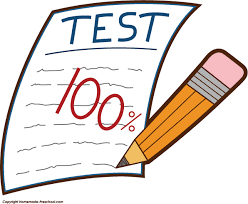 UNIT 5   TESTName: _________________________ Class: _________ Date:___________________1. Přelož: závodní dráha __________________________       bottle top _______________________________alobalový tácek _________________________       rubbish ________________________________množství _______________________________       recycle ________________________________horolezec _______________________________       twice __________________________________vystavit ________________________________        go-kart _________________________________rozložit se _____________________________        break a record __________________________2. Doplň správné tvary sloves v závorkách. Použij předpřítomný čas:1) Asta is my dog. She _______________________________________ my sandwich. (eat)2) We ________________________________________________________ a shower yet. (not have)3) It´s Mick´s birthday today. I _______________________________ him a nice present. (buy)4) My students ______________________________________ some mistakes in the text. (make)5) They ______________________________________________ a language competition. (not win)6) There´s nobody at home. I think they ________________________________________ (leave).3. Doplň 3. tvary nepravidelných sloves:bring _________________________________         swim ____________________________________ride  __________________________________         get  ______________________________________fall  ___________________________________         read  ____________________________________4. Vytvoř věty v předpřítomném čase. Pozor na pořadí slov ve větě: 1) not break / the window / the kids _______________________________________________________________________________________2) Mrs Haynes / Ivan / visit ?_____________________________________________________________________________________3) never / a shark / see / I / in the ocean______________________________________________________________________________________4) just / the washing up/ Emma / do_______________________________________________________________________________________5) feed / our neighbours / already / the cat _______________________________________________________________________________________5. Vytvoř otázky v předpřítomném čase s „ever“:1) you / have an accident? _____________________________________________________________________________________2) she / fly in a balloon?  _____________________________________________________________________________________3) we / travel abroad? _____________________________________________________________________________________4) your family / be to the USA? _____________________________________________________________________________________6. Odpověz podle pravdy.1) Have you ever forgotten your homework?  ___________________________________________2) Has your father ever caught the thief?  ______________________________________________3) Have your parents ever met the British Queen? _____________________________________7. Spoj správně slovní spojení: 8. Přelož: 1) Byl jsi někdy v Japonsku? ____________________________________________________________________________________Name: _________________________________________2) Nick právě vstal (z postele). _____________________________________________________________________________________3) Jim si zlomil ruku.  _____________________________________________________________________________________4) Nikdy jsme neodešli pozdě. ______________________________________________________________________________________5) Řídil jsi někdy autobus?  _______________________________________________________________________________________6) Oni už psali test. _______________________________________________________________________________________9. Do vět doplň slova z nabídky. Tři slova jsou navíc!Rubbish doesn´t _________________________________ in the cold air.If you drive too fast, you have to pay a __________________________.It’s important to make people _______________________ of global problems.We _________________________ plastic, paper, metal and glass.If you want to help people in need, you can give money to a _______________________ .The main female character in a book or film is called the __________________________ . ______________________________ is a typical illness that we get as children.We need oxygen to ____________________________ . We throw away too much ________________________________ .10) Petr won the ___________________________________ last year. watch  ___________do       ___________see     ___________win     ___________drive   ___________be       ___________visit    ___________ride      ___________friendson TVa competitiona bungee jump     E.  a horse     F.  a UFO     G. a racing car     H. a film * decompose *  championship * aware * chickenpox * rubbish * charity * * recycle *  hero * fine * breathe * heroine * character * away * 